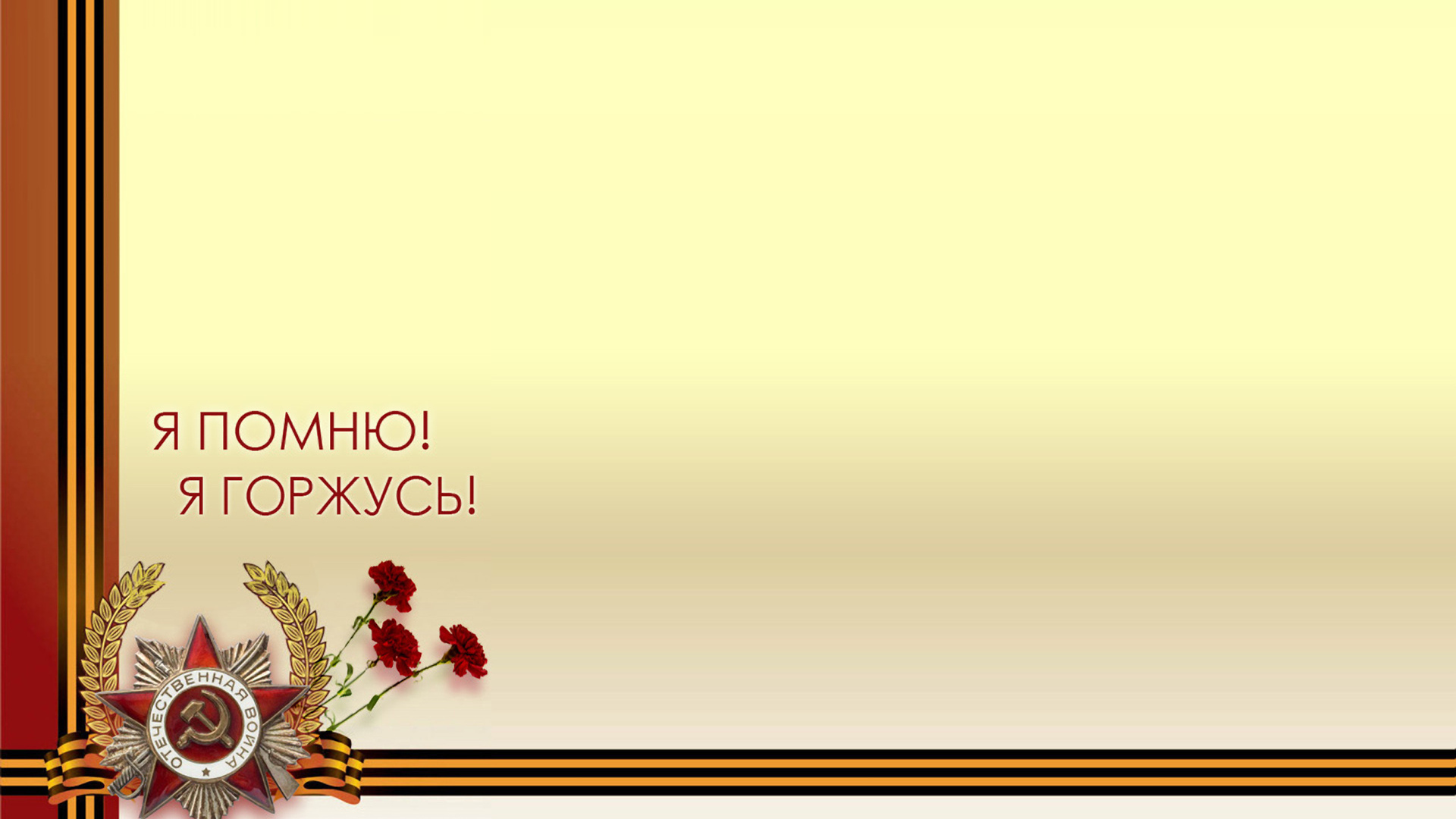 За что благодарить бойца?За то, что открыла утром глаза.За то, что будильник будит – звонит,А мама: «Вставай скорей!» - говорит.За что я могу спасибо сказать?За то, что бабуле могу помогать,Могу много нового в школе узнать,И книжек военных и нет, прочитать.Солдата за что благодарить?За то, что могу «Люблю» говорить,И маме и папе, родным и друзьям.За то, что мы все – большая семья!За мирное небо и тихую ночь,Цветастое лето и гавань морскую.За то, что могу весь мир я обнять!За это хочу я «спасибо» сказать.Могу я поехать в Питер, Москву,И видеть свободной свою  страну!По паркам, аллеям, рощам гулять,И подвиг бойца везде прославлять!На тему войны не должно шутить,А тех, кого нет, будем помнить и чтить!Их слава и храбрость в наших сердцах!Наша Победа в павших бойцах!Вся наша жизнь – как шанс нам дана!Словно Наследие – наша страна!Для БУДУЩЕЙ ЖИЗНИ НАШ МИР СОХРАНИМ!А тех, кого нет – БЛАГОДАРИМ!Чистякова Яна ,11 лет. г. Уржум Кировской области.